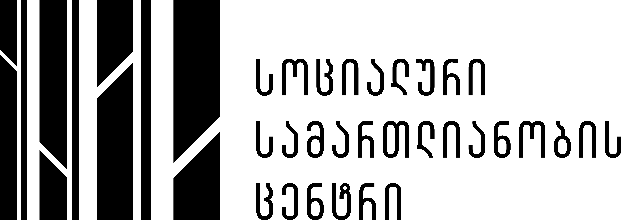 სოციალური სამართლიანობის ცენტრის სააპლიკაციო ფორმავაკანტური პოზიციის სახელწოდება: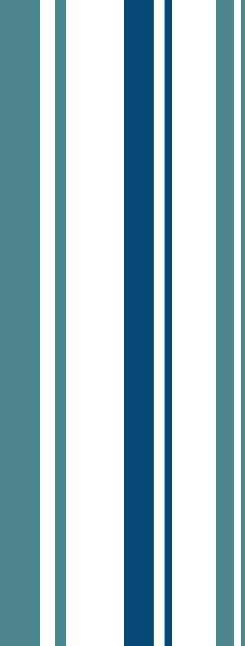 …...... სახელი/გვარი:  ტელეფონის ნომერი: ელ-ფოსტა: მისამართი:I განათლებაI სამუშაო გამოცდილებაI ტრენინგი/კონფერენცია/სპეციალიზებული სკოლა/ფორუმი   დიახ          არა    *დადებითი პასუხის შემთხვევაში შეავსეთ ცხრილი.I ინფორმაცია მომზადებული ნაშრომის (სტატია, ბლოგი, კვლევა ან სხვა) შესახებ  დიახ          არა     *დადებითი პასუხის შემთხვევაში შეავსეთ ცხრილი. I უცხო ენების ცოდნა   დიახ          არა     *დადებითი პასუხის შემთხვევაში შეავსეთ ცხრილი.I კომპიუტერული პროგრამების ცოდნა  დიახ          არა     *დადებითი პასუხის შემთხვევაში შეავსეთ ცხრილი.I სამოტივაციო წერილირატომ გსურთ დასახელებულ პოზიციაზე  „სოციალური სამართლიანობის ცენტრში“  მუშაობა? (მაქსიმუმ 500 სიტყვა)I ინფორმაციის სანდოობა გთხოვთ დაადასტუროთ, რომ სააპლიკაციო ფორმაში თქვენს მიერ წარმოდგენილი ინფორმაცია არის ზუსტი და უტყუარი:   ვადასტურებ         ( *მონიშნეთ უჯრაში) . გთხოვთ გაითვალისწინოთ, რომ  იმ შემთხვევაში თუ სააპლიკაციო ფორმაში მოცემული რომელიმე ინფორმაცია არ შეესაბამება სინამდვილეს და სააპლიკაციო ფორმა არ არის სრულად შევსებული, „სოციალური სამართლიანობის ცენტრი“  იტოვებს უფლებას არ განიხილოს თქვენი კანდიდატურა.  I პერსონალური მონაცემების დაცვათქვენ მიერ გამოგზავნილი აპლიკაცია, "პერსონალურ მონაცემთა დაცვის შესახებ" საქართველოს კანონის შესაბამისად, შესაძლოა შეიცავდეს პერსონალურ მონაცემებს, მათ შორის, განსაკუთრებული კატეგორიის მონაცემებსაც. პერსონალური მონაცემების დამუშავება განხორციელდება ა(ა)იპ სოციალური სამართლიანობის ცენტრის მიერ (მათ შორის, უფლებამოსილი პირის მეშვეობით), რომელიც მოქმედებს მონაცემთა დაცვის მოქმედ კანონმდებლობასთან შესაბამისობაში. პერსონალური მონაცემების დამუშავების მიზანია კანდიდატის შესაბამისობის დადგენა არსებული ვაკანსიის მოთხოვნებთან, დასაქმების თაობაზე გადაწყვეტილების მიღების მიზნით.თქვენ მიერ გამოგზავნილი რეზიუმე შესაძლოა არ იქნეს განხილული მოცემულ ვაკანსიაზე, მითითებული მოთხოვნებიდან გამომდინარე ან განხილულ იქნებს მომავალში  სხვა რელევანტურ ვაკანსიაზე. იმ შემთხვევაში, თუ ეთანხმებით ზემოთ აღნიშნულს, გთხოვთ, გამოაგზავნოთ აპლიკაცია მითითებულ მისამართზე - jobs@socialjustice.org.ge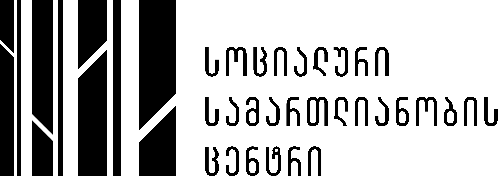 მადლობას გიხდით დაინტერესებისთვის გისურვებთ წარმატებას!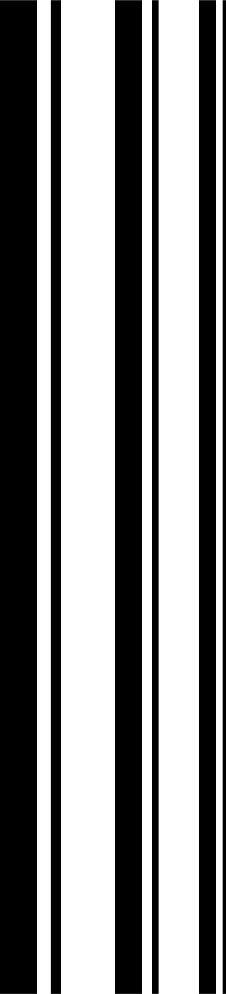 აპლიკაციის შემოტანისას გაითვალისწინეთ:შევსებული სააპლიკაციო ფორმა PDF ფორმატში;უმაღლესი  განათლების დამადასტურებელი დოკუმენტის (დიპლომის) ასლი ასეთის არსებობის შემთხვევაში;დაგვიკავშირდით:ელ-ფოსტა: jobs@socialjustice.org.geვებგვერდი: www.socialjustice.org.geტელ: 599 65 66 11/ +995 32 2 233 706მისამართი:  ი.აბაშიძის ქ.12 ბ; თბილისი; 0137სასწავლოდაწესებულებაფაკულტეტიხარისხითარიღი   --(დან)  / -- (მდე)                                          1234დაკავებული თანამდებობაორგანიზაციის დასახელებასამუშაო პერიოდი   --(დან)  / -- (მდე)                                          1234სასწავლო ცენტრი/ორგანიზაციადასახელებათარიღი(დან)  / -- (მდე)123სათაურითუ გამოქვეყნდა ჟურნალში ან ვებგვერდზე, გთხოვთ მიუთითოთ დასახელება/ბმული123ენაცოდნის დონე ცოდნის დონე ცოდნის დონე ცოდნის დონე B1B2C1C 21234პროგრამებიცოდნის დონე ცოდნის დონე ცოდნის დონე ცოდნის დონე საბაზისო       საშუალო კარგიმაღალ დონეზე1234